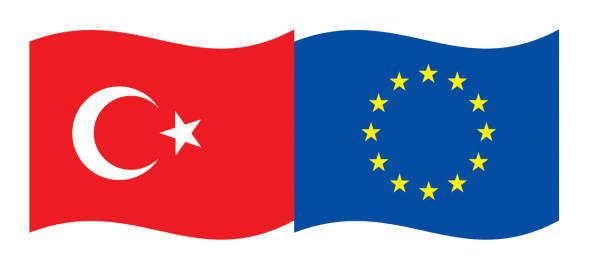 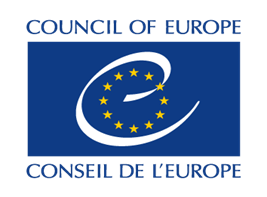 “PROMOTING ALTERNATIVE DISPUTE RESOLUTION (ADR) IN TURKEY”THE EUROPEAN UNION-COUNCIL OF EUROPE JOINT PROJECT CONCILIATION COMPONENT“TÜRKİYE’DE ALTERNATİF UYUŞMAZLIK ÇÖZÜM (AUÇ) YOLLARININ GELİŞTİRİLMESİ”AVRUPA BİRLİĞİ-AVRUPA KONSEYİ ORTAK PROJESİUZLAŞTIRMA BİLEŞENİPREPARATORY CONSULTATION MEETING A.1.8 Developing new or improving existing manuals and/or guidebooks on conciliation for judges, staff of conciliation bureaux, prosecutors and lawyersHAZIRLIK TOPLANTISIA.1.8 Hâkimler, uzlaştırma bürosu personeli, savcılar ve avukatlar için uzlaştırmaya ilişkin yeni kullanma kılavuzları ve/veya rehberler hazırlanması ya da mevcut olanların iyileştirilmesi7 DECEMBER / ARALIK 2021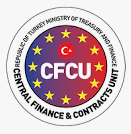 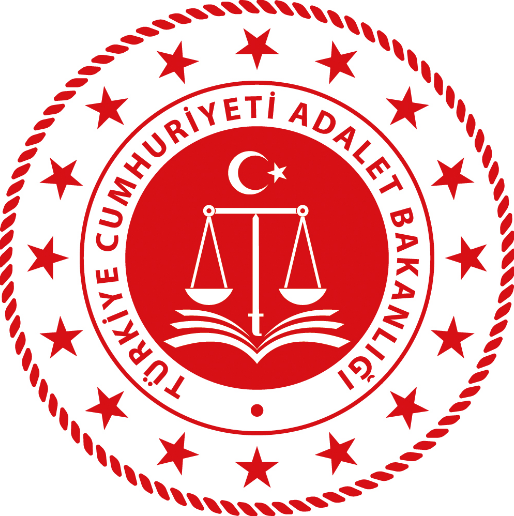 Date and Time: 	7 December 2021   10:00-11:30 (Turkey time)Tarih ve Saat:		7 Aralık 2021   10:00-11:30 (Türkiye saati)Venue: 			Online (KUDO) Turkish-English simultaneous translation will be providedYer:			Çevrimiçi (KUDO) Türkçe-İngilizce simultene çeviri sağlanacaktırMeeting link: 		https://live.kudoway.eu/ad/220214291264Toplantı linki: 		https://live.kudoway.eu/ad/220214291264Agenda Gündem10:00		Opening remarks, Introduction of the activities of A.1.8  (Ms. Bilge FILIZ, CoE Senior Project Officer)  Açılış konuşmaları, A.1.8 kapsamında gerçekleştirilecek faaliyetlerle ilgili bilgilendirme (Sn. Bilge FILIZ, Avrupa Konseyi Kıdemli Proje Yetkilisi)10:10		Introduction of the project teams and consultants		Proje ekipleri ve uzmanların kendilerini tanıtması10:20	Expectations of the Beneficiary (Ms. Merve Özcan, Head of Department of Alternative Resolutions) 	Yararlanıcı kurumun beklentileri (Sn. Merve Özcan, Alternatif Çözümler Daire Başkanı)11:00	Discussion on the work plan and division of labour between consultants	Çalışma takvimi ve uzmanların iş bölümü hakkında bilgilendirme11:20		Wrap-up and concluding remarks 		Görüşler ve kapanış konuşmaları 11:30		End of the meeting		Toplantı kapanışıPARTICIPANT LISTKATILIMCI LİSTESİPARTICIPANT LISTKATILIMCI LİSTESİPARTICIPANT LISTKATILIMCI LİSTESİMINISTRY of JUSTICEADALET BAKANLIĞIMINISTRY of JUSTICEADALET BAKANLIĞIMINISTRY of JUSTICEADALET BAKANLIĞIDirectorate General for Criminal Affairs (DGCA)Ceza İşleri Genel Müdürlüğü (CİGM)Directorate General for Criminal Affairs (DGCA)Ceza İşleri Genel Müdürlüğü (CİGM)Directorate General for Criminal Affairs (DGCA)Ceza İşleri Genel Müdürlüğü (CİGM)1Merve ÖZCANHead of Department of Alternative ResolutionsAlternatif Çözümler Daire Başkanı2Rukiye İPEK YILMAZRapporteur JudgeTetkik Hakimi3Seda KALYONCURapporteur JudgeTetkik HakimiCOUNCIL of EUROPE (CoE)AVRUPA KONSEYI (AK)COUNCIL of EUROPE (CoE)AVRUPA KONSEYI (AK)COUNCIL of EUROPE (CoE)AVRUPA KONSEYI (AK)4Bilge FİLİZSenior Project OfficerKıdemli Proje Sorumlusu5Kıvılcım SUBAŞI Project AssistantProje AsistanıINTERNATIONAL CONSULTANTYABANCI UZMANLARINTERNATIONAL CONSULTANTYABANCI UZMANLARINTERNATIONAL CONSULTANTYABANCI UZMANLAR6ADR CenterADR CenterNATIONAL CONSULTANTULUSAL UZMANNATIONAL CONSULTANTULUSAL UZMANNATIONAL CONSULTANTULUSAL UZMAN7Olgun DeğirmenciOlgun Değirmenci8İhsan Burak Kaynarİhsan Burak Kaynar